My New Year’s Resolutions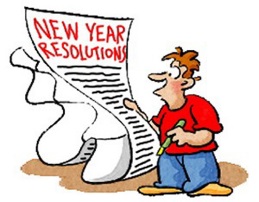 What are your resolutions for the new year?How about your friends?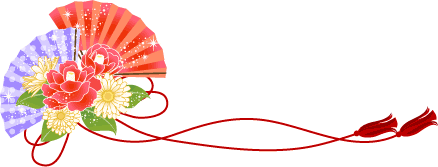 ______________________________________________
____________________________________________________________________________________________
______________________________________________nameResolutions